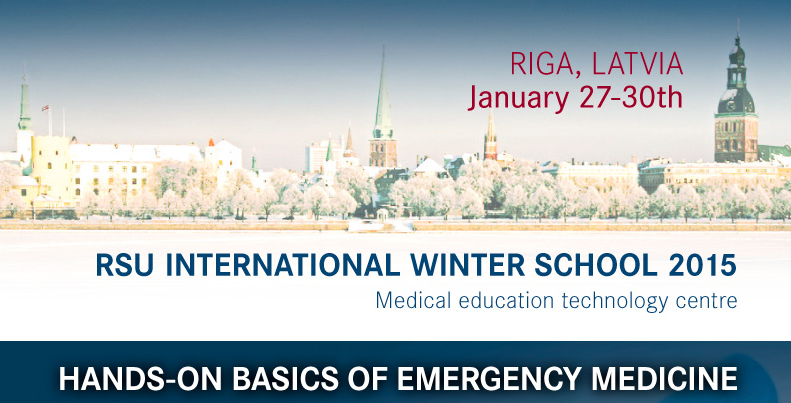 PROGRAMMETuesday, January 27, 2015including: latest CPR guidelines on children/adult- basic and advanced life support; practical use of AED- automated external defibrillator; practical management of intra-ossal access during CPR; practice on the latest CPR guidelines both in adults and children. Wednesday, January 28, 2015including: methods of secure airway providing using different technical equipment; the practical use of oropharyngeal/ nasopharyngeal airways, laryngeal mask, laryngeal tube; practical endotracheal intubation; causes and solutions in the case of difficult airways and difficult intubation.Thursday, January 29, 2015including: the distribution of fluids in human body; fluid management in ICU; fluid management during CPR; scenario-based training and analysis of emergency situations; analysis of clinical situations with observations in ICU.Friday, January 30, 2015including: scenario-based training and analysis of emergency situations; summarising theoretical and practical knowledge of the training; analysis of clinical situations with observations in CICU.For more information: webpage: www.rsu.lv/winterschool e-mail: education@rsu.lv 8.30-9.00Registration9.00-9.30Welcome address9.30-11.00Latest CPR Guidelines (adults and children)11.00-11.30Coffee break11.30-13.00CPR  Basic Life Support Practice (adults and children)13.00-14.00Lunch14.00-16.00CPR Advanced Life Support Practice (adults and children)16.00-17.00Tour at Riga Stradins University17.00-21.00Cultural Evening (snack bar)8.30-9.00Registration9.00-10.30Airway management, difficult airways and intubation, algorithm 10.30-11.00Coffee break11.00-13.00Practice in airway management (normal airways)13.00-14.00Lunch14.00-16.00Practice in airway management (difficult airways)16.00-21.00Visit to Riga Old Town, dinner in the Old Town 8.30-9.00Registration9.00-11.00Fluid management, the role of fluids in human body11.00-11.30Coffee break11.30-13.00Scenario-based training and analysis13.00-14.00Lunch14.00-16.00Visit to Intensive Care Unit 17.00-18.00Dinner 18.00-22.00Free time8.30-9.00Registration9.00-10.30Scenario-based training and analysis10.30-12.00Visit to Cardiac Intensive Care Unit12.00-14.00Lunch14.00-16.00Visit to the RSU Museum of the Institute of Anatomy and Anthropology16.00-18.30Free time18.30-21.00Awards ceremony